             КЛИЕНТСКАЯ СЛУЖБА (НА ПРАВАХ ОТДЕЛА)В СРЕТЕНСКОМ      РАЙОНЕ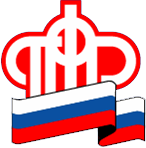     Сретенском районе семьи с детьми от 3 до 16 лет начали получать единовременные выплаты в размере 10 тысяч рублей   -Согласно Указ Президента РФ от 11 мая 2020 года, семьи с детьми в возрасте от 3 до 16 лет  имеют право на получение единовременной выплаты в размере 10 тысяч рублей на каждого ребенка, достигшего указанного возраста в период с 11 мая по 30 июня текущего года. Данным правом могут воспользоваться семьи независимо от наличия права на материнский капитал и доходов семьи. Начиная с 1 июня 2020 года Пенсионный фонд начал производить указанные выплаты. "Мы сегодня  опросили несколько семей, котОрые  имеют право на ежемесячную выплату-рассказала руководитель клиентской службы в Сретенском районе Кочмарева Т.Г.Все семьи считают, что выплата своевременная, поддержка государства в данной ситуации очень необходима.- Мне сегодня были зачислены деньги, - рассказала Яна Дружинина, многодетная мать. – У нас недавно родился третий малыш, а старшим дочерям 7 и 9 лет. Я  воспользовалась услугой через Интернет, никаких проблем при оформлении документов не возникло, всё просто и понятно. Деньги пришлись очень кстати, уже купили вещи для малыша и для старших обновки, дети ведь  быстро растут. Семья Попковых заявление на единовременную выплату оформила через портал Госуслуг, причем на следующий день, после принятия Указа президента. И сегодня их бюджет уже пополнился на 10 тысяч рублей. В семье один ребёнок и помощь  государства оказалась приятной неожиданностью, деньги планируют потратить на летний отдых.Яковлева Инна Сергеевна : Я обратилась в пенсионнный фонд за выплатой  по 10 тысяч через портал Госуслуг ,у нас двое детей. Сегодня ,т.е 1 июня деньги мне были уже зачислены на счет.Планируем потратить эти деньги  для сбора в школу, приобретем книги, одежду.Всего  в Забайкальском крае 85 тысяч семей с детьми в  от3 лет до 16  получат единовременные выплаты.Заявление можно написать до 1 октября 2020 года.Напоминаем, что выплата не зависит от доходов семьи, наличия работы и получения заработной платы, пенсий или пособий.Заявление могут подать один из родителей,если заявление подали оба родителя ,то выплату получит тот,кто подал заявление первым.Пенсионный фонд тесно контактирует с городскими и сельскими администрациями, которые пошли нам на встречу и помогают принять заявления от тех родителей, которые в силу каких-то обстоятельств не могут написать заявление через портал Госуслуг или приехать лично.В клиентской службе Сретенского района работают телефоны горячей линии, где можно получить консультацию Тел горячей линии 2-17-16,2-15-38,  2-13-11